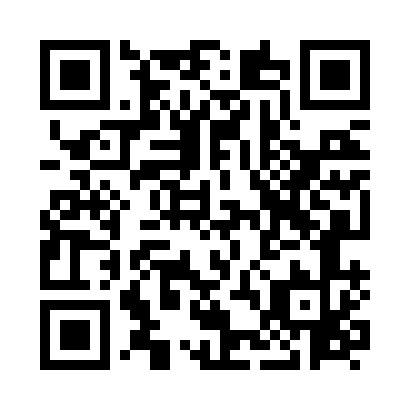 Prayer times for Greenhow Hill, North Yorkshire, UKMon 1 Jul 2024 - Wed 31 Jul 2024High Latitude Method: Angle Based RulePrayer Calculation Method: Islamic Society of North AmericaAsar Calculation Method: HanafiPrayer times provided by https://www.salahtimes.comDateDayFajrSunriseDhuhrAsrMaghribIsha1Mon2:554:401:116:539:4311:272Tue2:564:401:116:539:4211:273Wed2:564:411:126:539:4211:274Thu2:574:421:126:539:4111:265Fri2:574:431:126:539:4011:266Sat2:584:441:126:539:4011:267Sun2:594:451:126:529:3911:268Mon2:594:461:126:529:3811:259Tue3:004:471:136:529:3711:2510Wed3:004:481:136:519:3711:2411Thu3:014:501:136:519:3611:2412Fri3:024:511:136:509:3511:2413Sat3:024:521:136:509:3311:2314Sun3:034:531:136:499:3211:2315Mon3:044:551:136:499:3111:2216Tue3:054:561:136:489:3011:2217Wed3:054:581:146:479:2911:2118Thu3:064:591:146:479:2711:2019Fri3:075:001:146:469:2611:2020Sat3:085:021:146:459:2511:1921Sun3:085:031:146:459:2311:1822Mon3:095:051:146:449:2211:1823Tue3:105:061:146:439:2011:1724Wed3:115:081:146:429:1911:1625Thu3:125:101:146:419:1711:1526Fri3:125:111:146:409:1611:1427Sat3:135:131:146:399:1411:1428Sun3:145:151:146:389:1211:1329Mon3:155:161:146:379:1011:1230Tue3:165:181:146:369:0911:1131Wed3:165:201:146:359:0711:10